40 dagen vespers 2024 – 1e vespers – 18 februari 2024Vader vergeef hun, want ze weten niet wat ze doen
In deze vesperserie staan we stil bij de zeven kruiswoorden van Jezus.  Zeven laatste woorden van Jezus zijn er. Zeven zinnen vanaf het kruis. Zeven zinnen uit verschillende evangelies, uit verhalen over het lijden en sterven van Jezus, die elk een eigen accent leggen. Zeven zinnen die ooit zijn samengebracht in een nieuw geheel. Zinnen, die zo bij elkaar gebracht een eigen invalshoek geven bij het overdenken van het lijden en sterven van Jezus. Zeven woorden die ons ook richting geven, aanwijzingen geven voor het christen worden en zijn.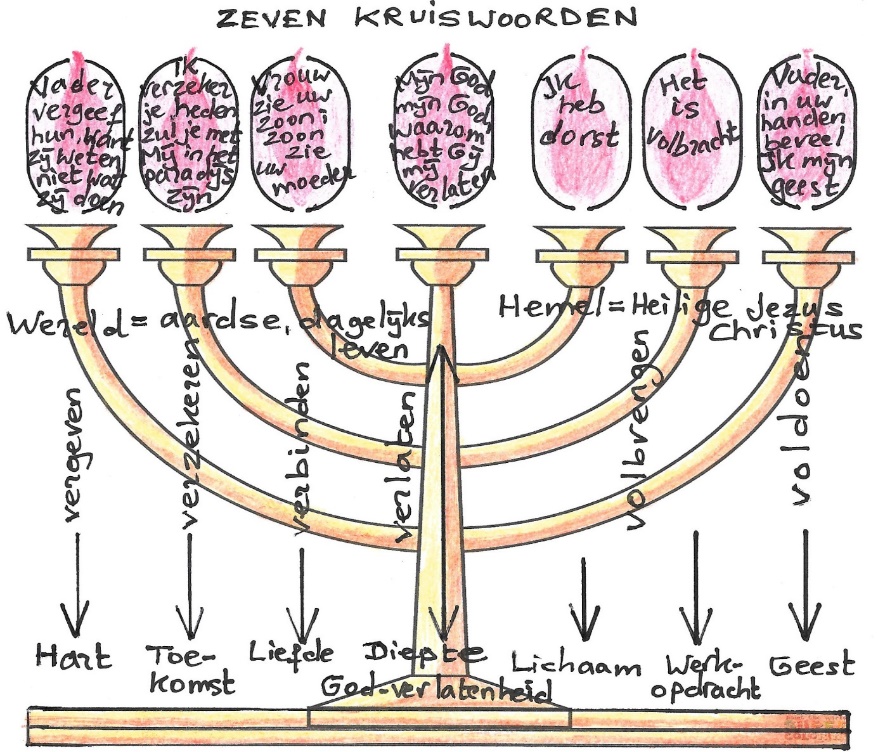 Orde van dienstIn stilte komen we binnen en bereiden wij ons voor.Muziek:Herr Christ, der einig Gottes Sohn – Dietrich BuxtehudeOpeningswoordenVg.: 	Hoor Israël, onze God, EEN.Heb lief, jouw God, met heel je hart en ziel,uit al je kracht.
Allen zingen lied 329: 
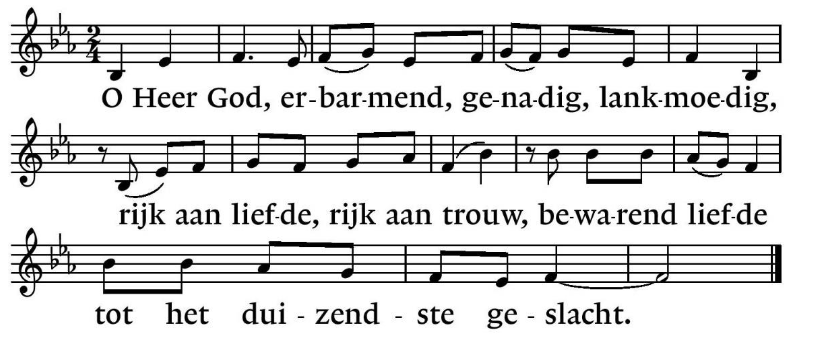 
Hymne Lied 537 : 3 en 4Psalmengebed: 
vg: 	Haast U, o Heer, tot mijn hulpa: 	en wees tot mijn redding gereed
Psalm 91Zingen vs. 1Lezen: vs. 3 – 13Zingen: vs. 8
Lezing: Ondanks het gevoel van God en mensen verlaten te zijn, vraagt Jezus om vergeving voor de mensen die hem dit lijden aandoen. Ook al voelt hij zich verlaten, hij weet en vertrouwd erop dat de Heer hem zal beschermen, omdat Hij niet loslaat wat zijn hand begonnen is.We lezen Ps. 138 : 7 en 8; Lucas 23 : 33-38Stilte - Vader vergeef hun, want ze weten niet wat ze doen
Muziek : Largo uit Triosonate V – Johann Sebastian BachCanticum: Lied 155 : 1, 5 en 6Gebeden	
vg.:	Hoor ons bidden God en luisterallen:	wees nabij in licht en duistervoorbedenna ‘hoor ons als wij bidden’, zingen we lied 368d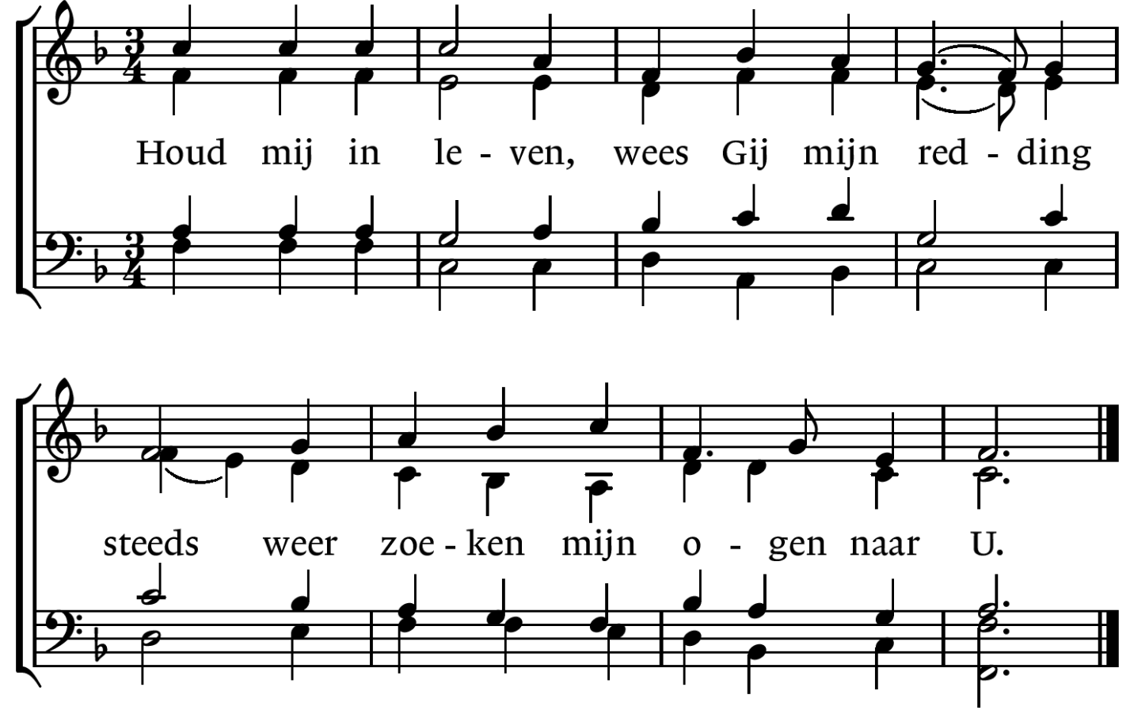 - stilte- gezamenlijk gebeden ‘Onze Vader’Avondlied: 243 : 1, 2 en 7Zegenbede
vg.	: Laten wij de Heer lovena.	: en God danken.vg.	: Zegene en behoede ons de barmhartige Heer.a.	: AMEN. (gezongen)Muziek:Alles wat over ons geschreven is (adagio) – Toon HagenIn stilte verlaten we de kerk.Organist: Marcus van DrielKoster en Liturg: Klaas van der Knijff